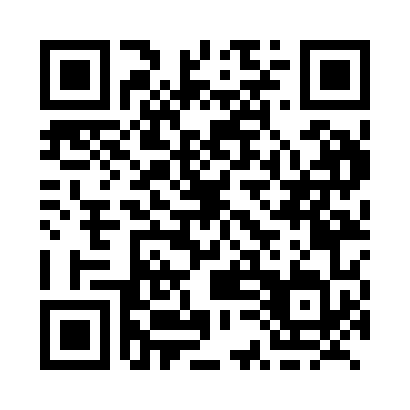 Prayer times for Turriff, Ontario, CanadaWed 1 May 2024 - Fri 31 May 2024High Latitude Method: Angle Based RulePrayer Calculation Method: Islamic Society of North AmericaAsar Calculation Method: HanafiPrayer times provided by https://www.salahtimes.comDateDayFajrSunriseDhuhrAsrMaghribIsha1Wed4:255:591:086:088:179:522Thu4:235:581:086:098:189:543Fri4:215:571:086:108:209:554Sat4:195:551:086:118:219:575Sun4:175:541:086:118:229:596Mon4:155:521:086:128:2310:017Tue4:135:511:076:138:2510:028Wed4:125:501:076:138:2610:049Thu4:105:481:076:148:2710:0610Fri4:085:471:076:158:2810:0811Sat4:065:461:076:168:2910:0912Sun4:045:451:076:168:3010:1113Mon4:035:441:076:178:3210:1314Tue4:015:421:076:188:3310:1515Wed3:595:411:076:188:3410:1616Thu3:585:401:076:198:3510:1817Fri3:565:391:076:208:3610:2018Sat3:545:381:076:208:3710:2219Sun3:535:371:076:218:3810:2320Mon3:515:361:086:228:3910:2521Tue3:505:351:086:228:4110:2622Wed3:485:341:086:238:4210:2823Thu3:475:331:086:238:4310:3024Fri3:455:331:086:248:4410:3125Sat3:445:321:086:258:4510:3326Sun3:435:311:086:258:4610:3427Mon3:415:301:086:268:4710:3628Tue3:405:301:086:268:4710:3729Wed3:395:291:086:278:4810:3930Thu3:385:281:096:278:4910:4031Fri3:375:281:096:288:5010:41